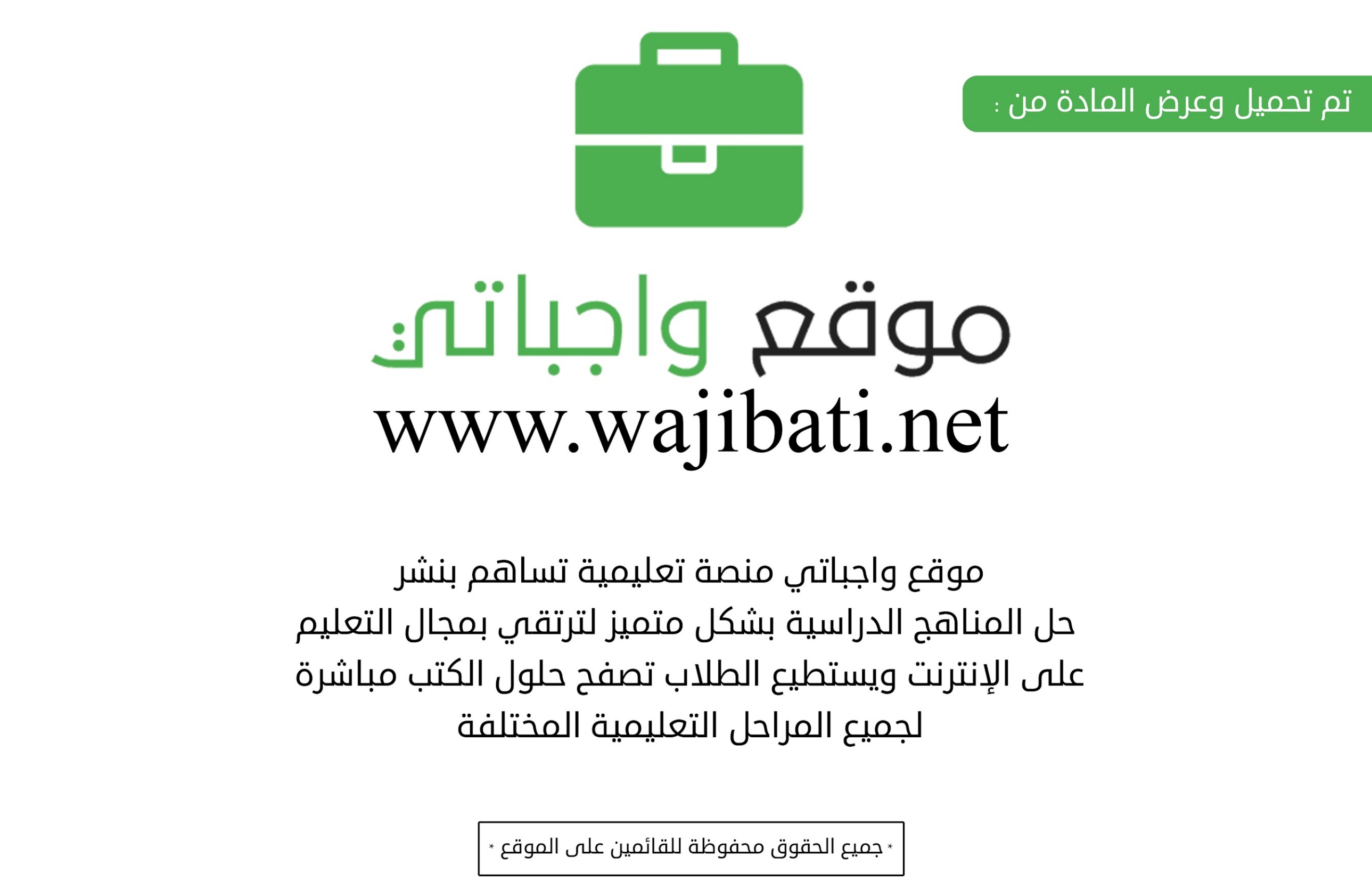 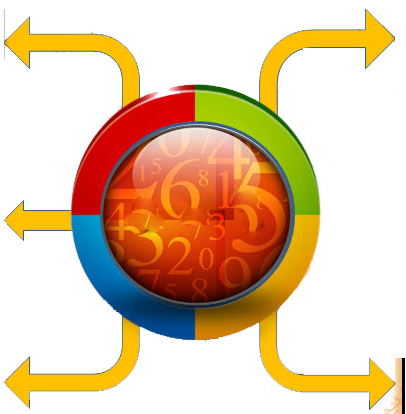 1-5اليومالتاريخ الصف الحصةاليومالتاريخ الصف الحصةاليومالتاريخ الصف الحصةاليومالتاريخ الصف الحصةاليومالتاريخ الصف الحصةاليومالتاريخ الصف الحصةاليومالتاريخ الصف الحصةاليومالتاريخ الصف الحصةاليومالتاريخ الصف الحصةاليومالتاريخ الصف الحصةاليومالتاريخ الصف الحصةاليومالتاريخ الصف الحصةاليومالتاريخ الصف الحصةاليومالتاريخ الصف الحصةاليومالتاريخ الصف الحصةاليومالتاريخ الصف الحصةاليومالتاريخ الصف الحصةاليومالتاريخ الصف الحصةاليومالتاريخ الصف الحصةاليومالتاريخ الصف الحصةاليومالتاريخ الصف الحصةاليومالتاريخ الصف الحصةاليومالتاريخ الصف الحصةاليومالتاريخ الصف الحصةاليومالتاريخ الصف الحصةاليومالتاريخ الصف الحصةاليومالتاريخ الصف الحصةاليومالتاريخ الصف الحصةاليومالتاريخ الصف الحصةاليومالتاريخ الصف الحصةاليومالتاريخ الصف الحصةاليومالتاريخ الصف الحصةاليومالتاريخ الصف الحصةاليومالتاريخ الصف الحصةاليومالتاريخ الصف الحصةاليومالتاريخ الصف الحصةاليومالتاريخ الصف الحصةاليومالتاريخ الصف الحصةاليومالتاريخ الصف الحصةاليومالتاريخ الصف الحصةاليومالتاريخ الصف الحصةاليومالتاريخ الصف الحصةاليومالتاريخ الصف الحصةاليومالتاريخ الصف الحصةاليومالتاريخ الصف الحصةاليومالتاريخ الصف الحصةاليومالتاريخ الصف الحصة